АКЦИЯ – ЦЕНЫ 2016 года до 15.12.2016Выпускной вечер 2017 для 11 классов  в ресторане «Ампир»на канале Грибоедова д.11Пакет «Под ключ»Выпускной вечер - важное событие для каждого человека, вне зависимости от того, заканчиваете ли Вы школу, колледж или ВУЗ. С этого момента начинается совсем новый этап жизни, открываются новые горизонты, ставятся новые цели. И так хочется встретить эту новую жизнь ярко, оригинально и весело! Отличным вариантом, как для маленьких, так и для больших компаний выпускников станет выпускной вечер на теплоходе и  в ресторане «Ампир»: праздничное оформление, вкусные и разнообразные блюда, шоу-программа с ведущим и ди-джеем, современная музыка, все это сделает Ваш праздник незабываемым.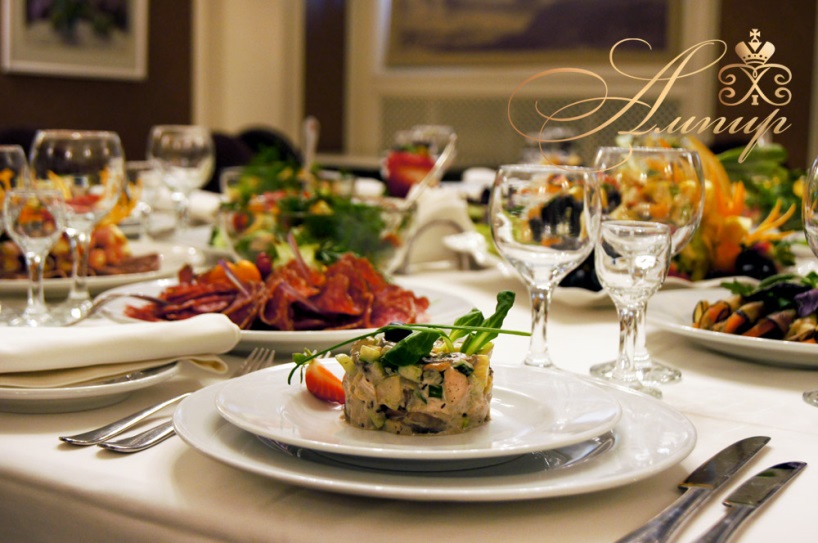 Программа вечера:19:00  - Подача автобуса к школе19:00 – 20:30 – Трансфер до причала теплохода 20:30 – 22:30 – Катание по Неве (рекам и каналам) на теплоходе с дискотекой и на выбор фото или видео съемка22:30 – 23:15 – Трансфер от причала до ресторана «Ампир»23:15 – 04:15 – Праздничная программа с ведущим и зажигательная дискотека с ди-джеем, торжественный банкет в ресторане «Ампир». На выбор фото или видео съемка на память!04:15 – 05:15 – Трансфер от ресторана к школеСтоимость программы:В стоимость программы входит:Трансфер «школа – причал – ресторан - школа»Прогулка на теплоходе по рекам и каналам (продолжительность 2 часа) с зажигательной дискотекой. Украшение теплохода воздушными шарами Фото  съемка в ресторане 2 часа  и видео съемка на теплоходе2 часа ,либо наоборот по желанию заказчикаОформление ресторана воздушными шарамиПраздничный банкет в ресторанеАдминистрирование и обслуживаниеАренда ресторана без сервисного сбора и % за обслуживаниеСветозвуковое оборудование в ресторанеПрограмма в ресторане с ведущим 4 часа  и  дискотека с ди-джеем 5 часовПраздничный  торт Бесплатные места для учителей и родителей (*)Родители свыше указанного количества (*) оплачивают только стоимость банкета 2500 рублей на персону!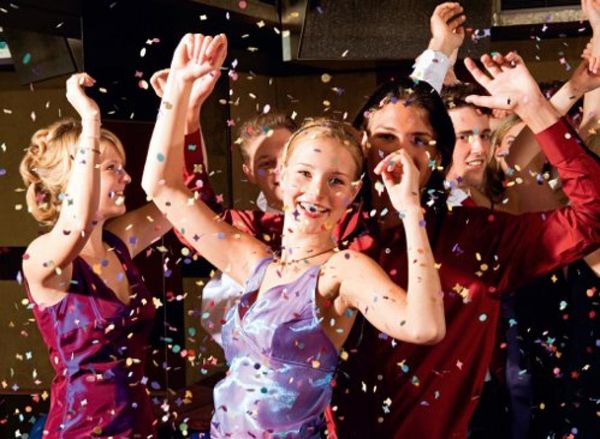 Дополнительно Вы можете заказать: Украшение теплохода, ресторана цветамиФотобудкаШоу мыльных пузырейПризы для участников викторин и конкурсовГорка из шампанскогоФокусник, ИллюзионистКол-во выпускников50+545+440+435+330+325+220+2Стоимость в рублях на человека5650595063506850750084009800